Knayton cum Brawith Parish CouncilClerk: Liz Foster, Grimston House, Cophill Lane, Knayton, YO7 4BQTel: 07973 778836. Email: liz.foster@hotmail.co.ukThe next meeting of the Parish Council will be held on Monday 6 Jun 2022 at 7.15pm at Knayton Village HallAGENDA	To discuss any comments raised by villagers present22.49   To receive apologies for absence and consider approval of reasons given for            absence22.50   To confirm the minutes of the meeting held on Monday 9 May 2022 (attached) as a true and correct record	22.51   To receive any reports from Cllr Robinson (HDC) and Cllr Baker (NYC)22.52   Financial matters:  a. To receive bank balances to 11 May 2022Business Current Account: £3353.69 (bank charges £10)	Business Money Manager Account: £8014.12 (includes £0.33 interest and £2215.67 restricted funds)b. To approve the following payments:  B Scott £7.99 gift for internal auditor; donation to HRAP from CIL fundsc. To Approve the Annual Governance Statement: attached (see pages 5 and 6)d. To Approve the Accounting Statements for Year Ended 31.03.22: analysis of variances and accounting statements attached22.53	To consider and decide upon the following planning applications:22/01094/MRC: variation of conditions, land to the north and west of Hunton House22/01140/FUL; Construction of a steel portal framed agricultural building to cover an outsidefeed area, Waterhall Farm22.54	To receive the following planning decisions/information:  22/00996/CAT: Works to remove two conifers within a conservation area, The Dog And Gun: granted22.55   To receive information on the following ongoing issues and decide further action:a. Vacancy on the Parish Councilb. Responsibilities of caretaker: Cllr Smithc. Generic email addresses: clerkd. The Queen’s Platinum Jubilee: Cllr Croisdalee. Pathkeeper Volunteer Meeting: 10 June at 6.30pm at Liz Foster’s housef.  Cutting back of path from bridge to school: Cllr Smith   g. Trees A19 flyover: Cllr Smith22.56   To note correspondence received and decide action where necessary: John Brown Charity: Linda Gibbon in process of changing an existing named trustee to Cllr Smith as 2nd trustee with Linda Gibbon; village book to be compiled after the Jubilee celebrations.Linda Gibbon: best wishes to the new Council notedMaintenance of trees at the crossroads: Cllr PeckittYLCA: all correspondence forwarded to Cllrs by emailHDC: reminder to Cllrs to complete and return election expenses formsNeighbourhood Watch Week, 30th May – 5th June 202222.57   To Confirm the Date, Time and Location of Next Meeting: Monday 4 July 2022 at 7.15pm at Knayton Village Hall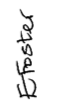 